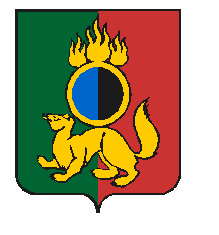 АДМИНИСТРАЦИЯ ГОРОДСКОГО ОКРУГА ПЕРВОУРАЛЬСКПОСТАНОВЛЕНИЕг. ПервоуральскПОСТАНОВЛЯЕТ:23.10.2019№1674О включении Радостевой М.В.,
Радостева Н.В., в список граждан, имеющих внеочередное право на предоставление в собственность однократно бесплатно земельных участков для индивидуального жилищного строительстваНа основании статей 39.2, 39.5 Земельного кодекса Российской
Федерации и в целях реализации Закона Свердловской области от 7 июля 2004 года
№ 18-ОЗ «Об особенностях регулирования земельных отношений на территории Свердловской области», руководствуясь Положением о порядке предоставления земельных участков однократно бесплатно в собственность для индивидуального жилищного строительства на территории городского округа Первоуральск, утвержденным Решением Первоуральской городской Думы от 28 апреля 2016 года
№ 436, рассмотрев справку жилищного отдела комитета по управлению
имуществом Администрации городского округа Первоуральск № 273
от 03 октября 2019 года, справку Первоуральского муниципального унитарного предприятия "Единый расчетный центр" № 3173/43 от 14 августа 2019 года,
заявление № 4805 от 03 октября 2019 года Радостевой Марии Витальевны,
24 мая 1987 года рождения, Радостева Николая Владимировича, 01 сентября 1980 года рождения, Администрация городского округа ПервоуральскОтделу по управлению земельными ресурсами Комитета по
управлению имуществом Администрации городского округа Первоуральск
включить Радостеву Марию Витальевну, Радостева Николая Владимировича
в список граждан, имеющих внеочередное право на предоставление в собственность однократно бесплатно земельных участков для индивидуального жилищного строительства, с номером очереди 1775.Информацию о включении в список очередности разместить на официальном сайте городского округа Первоуральск в информационно-телекоммуникационной сети «Интернет» по адресу: www.prvadm.ru.Глава городского округа ПервоуральсИ.В. Кабец 